IEC System for certification to standards relating to equipment for use in Explosive Atmospheres (IECEx System)IECEx Assessment Report Form, F-003IECEx assessment report form for use by IECEx assessment teams to report assessments conducted according to the relevant IECEx assessment procedures of:Operational Document IECEx OD 003-2 for the Certified Equipment SchemeOperational Document IECEx OD 316-* for the Certified Service Facility SchemeOperational Document IECEx OD 422 for the IECEx Conformity Mark Licensing SchemeOperational Document IECEx OD 501 for the Personnel Competence SchemeIECEx ExCB/ExTL/ATF assessment report for <Insert body name>INTERNATIONAL
ELECTROTECHNICAL
COMMISSIONCONTENTS (Update when report is complete – by right click, Update field, Update entire table)1	Assessment information	61.1	Type of body covered by this assessment:	61.2	Type of assessment:	61.3	Details of body	61.3.1	Country	61.3.2	Name of body	61.3.3	Name and title of nominated principal contact	61.4	Assessment information	61.4.1	Members of the assessment team	61.4.2	Place(s) of assessment	61.4.3	Assessment date(s)	71.5	Application information and background information on the assessment	71.6	Scopes	71.6.1	ExCB scope for equipment certification scheme	71.6.2	ExTL scope	71.6.3	ATF Scope	71.6.4	ExCB scope for Service Facilities Scheme	71.7	ExCB scope for Conformity Mark Licensing System	81.8	ExCB scope for IECEx Personnel Competence Scheme	82	Common information	92.1	Legal entity of body	92.2	Financial support	92.3	History	92.4	Documentation	92.4.1	Quality manual	92.4.2	Procedures	92.4.3	Work instructions	92.4.4	Records (including test records where relevant)	92.4.5	Document change control	92.5	Confidentiality	92.6	Communication with public and customers (Hard copy and Electronic)	92.7	Recognitions and agreements	92.8	Internal audit	92.9	Management review	92.10	Contracting, subcontracting and witness testing	92.10.1	Contracting	102.10.2	Subcontracting	102.10.3	Off-site and Witness testing	102.11	Training and competence	102.12	Complaints and appeals (including appeals to IECEx)	102.13	Impartiality	102.14	Active involvement in development of Decision Sheets	102.15	Special facts to be noted	102.16	Supporting documentation	112.17	Recommendations	113	ExCB for IECEx Certified Equipment Scheme	123.1	Assessment references	123.1.1	General references	123.1.2	Additional references applied for this assessment	123.2	Candidate ExCB persons interviewed	123.3	Associated ExTL(s)	123.4	Associated certification functions	123.5	National marks and certificates	123.6	Standards accepted	123.7	National differences to IEC standards	123.8	Organisation	123.8.1	Names, titles and experience of the senior executives	133.8.2	Name, title and experience of the quality management representative	133.8.3	Name and title of signatories for certification	133.8.4	Other employees in ExCB activity	133.9	Organizational structure	133.10	Indemnity insurance	133.11	Resources	133.12	Committees (such as governing or advisory boards)	133.13	Certification operations	133.13.1	National approval/certification methods	133.13.2	Certification policy	133.13.3	Application for certification	133.13.4	Certification decision	133.13.5	Suspension and cancellation of certificates	133.14	Certificates issued	143.15	National accreditation	143.16	Assessment of manufacturers and issue of QARs	143.17	Comments (including issues found during assessment)	144	ExTL for IECEx Certified Equipment Scheme	154.1	Assessment references	154.1.1	General references	154.1.2	Additional references applied for this assessment	154.2	Candidate ExTL persons interviewed	154.3	Associated ExCB(s)	154.4	Organisation	154.4.1	Names, titles and experience of the senior executives	154.4.2	Name, title and experience of the quality management representative	154.4.3	Other employees in ExTL activity	154.5	Organizational structure	154.6	Resources	164.7	Test reports issued	164.8	National accreditation	164.9	Calibration	164.10	Tests witnessed during the assessment visit	164.11	Participation in IECEx Proficiency Testing Programs	164.12	Comments (including issues found during assessment)	165	ATF for IECEx Certified Equipment Scheme	175.1	Assessment references	175.1.1	General references	175.1.2	Additional references applied for this assessment	175.2	Associated ExTL	175.3	Organisation	175.3.1	Names, titles and experience of the senior executives	175.3.2	Name, title and experience of the quality management representative	175.3.3	Other employees in ATF activity	175.4	Organizational structure	175.5	Resources	175.6	Test reports issued	185.7	National accreditation	185.8	Calibration	185.9	Tests witnessed during the assessment visit	185.10	Participation in IECEx Proficiency Testing Programs	185.11	Comments (including issues found during assessment)	186	ExCB for Certified Service Facilities Scheme	196.1	Assessment references	196.1.1	General references	196.1.2	Additional references applied for this assessment	196.2	Candidate ExCB persons interviewed	196.3	National marks and certificates	196.4	Standards accepted	196.5	National differences to IEC standards	196.6	Organisation	206.6.1	Names, titles and experience of the senior executives	206.6.2	Name, title and experience of the quality management representative	206.6.3	Name and title of signatories for certification	206.6.4	Other employees in ExCB activity	206.7	Organizational Structure	206.8	Indemnity insurance	206.9	Resources	206.10	Committees (such as governing or advisory boards)	206.11	Certification operations	206.11.1	National approval/certification Methods	206.11.2	Certification policy	206.11.3	Application for certification	206.11.4	Certification decision	206.11.5	Suspension and cancellation of certificates	216.12	Statistics	216.13	National accreditation	216.14	Assessment of service facilities and issue of FARs	216.15	Comments (including issues found during assessment)	217	IECEx Conformity Mark Licensing System	227.1	Assessment references	227.2	Comments (including issues found during assessment)	228	ExCB for IECEx Personnel Competence Scheme	238.1	Assessment references	238.3	Candidate ExCB persons interviewed	238.4	National certificates	238.5	Organisation	238.5.1	Names, titles and experience of the senior executives	238.5.2	Name, title and experience of the quality management representative	238.5.3	Name and title of signatories for certification	238.5.4	Other employees in ExCB activity	248.6	Organizational Structure	248.7	Indemnity insurance	248.8	Resources	248.9	Committees (such as governing or advisory boards)	248.10	Certification operations	248.10.1	National approval/certification Methods	248.10.2	Certification policy	248.10.3	Certification application, assessment and examination processes	248.10.4	Issuing of IECEx Personnel Competence Assessment Report (PCAR)	248.10.5	Decision on Certification	248.10.6	Suspension and cancellation of certificates	248.11	Statistics	248.12	Question bank	258.13	National accreditation	258.14	Comments (including issues found during assessment)	259	Annexes	26Annex A Scope for IECEx Certified Equipment Scheme	27A.1	Current standards	27A.2	Superseded standards	28Annex B Overall Organisation Chart	30Annex C Organisation Chart of ExCB/ExTL/ATF	31Annex D Accreditation Certificate for ISO/IEC 17065	32Annex E Accreditation Certificate for ISO/IEC 17025	33Annex F Accreditation Certificate for ISO/IEC 17024	34Assessment informationType of body covered by this assessment: <Check appropriate boxes>NOTE 1	ExCB - IECEx Certification BodyNOTE 2	ExTL - IECEx Testing Laboratory	NOTE 3  ATF - Additional Testing FacilityType of assessment: <Check appropriate boxes>Details of bodyCountryName of bodyName and title of nominated principal contactAssessment information Members of the assessment teamPlace(s) of assessmentAssessment date(s)Application information and background information on the assessmentNOTE 1 Include information relevant to the Secretariat review processNOTE 2 include other information to be included by the assessment team relevant to the application, including any complex issues, for example where the assessment involves an Additional Testing Facility (ATF)NOTE 3 Include reference to OD 060 if used for this assessment. ScopesExCB scope for equipment certification schemeThe scope for the ExCB is shown in Annex A.  NOTE 1	Unless otherwise indicated, earlier editions of standards (even if with a different number) are considered to be covered in the above scope for the purposes of the assessment.NOTE 2	The list highlights any extension of scope in the list above for new standards or later editions of standards already in scope.<Annex A to be initially completed by body being assessed to show standards to be included in scope.  Add other superseded standards if specifically wanted in scope>NOTE 3 Any scope changes addressed by this report should be clearly indicated.ExTL scopeThe ExTL scope is the same as for the ExCB.  <If not - any differences to ExCB scope and the reasons for the differences are to be noted.  If the ExTL is not integral with an ExCB, the scope of the ExTL should be included in Annex A.>ATF ScopeThe scope for the ATF is shown in Annex A.<Annex A to be initially completed by body being assessed to show standards to be included in scope.> NOTE Where the body does not have all tests required by a standard, the scope should clearly identify the tests that form part of the scope.  This may be achieved by either showing all tests included or all tests excluded, dependant on the number involved.ExCB scope for Service Facilities SchemeEquipment repair, including equipment repair standard and associated protection techniques.<Delete the equipment standards not included in scope – for re-assessment this information will be provided by the IECEx Secretariat>Other service facility standards.ExCB scope for Conformity Mark Licensing SchemeFull scope as shown for ExCB above.  <Note if otherwise>ExCB scope for IECEx Personnel Competence SchemeThe scope for the IECEx Personnel Competence Scheme is shown below.  <Check relevant boxes>Common informationLegal entity of body<To be initially completed by body being assessed>Financial support<To be initially completed by body being assessed>History<To be initially completed by body being assessed>DocumentationQuality manual<Document references to be initially completed by body being assessed>ProceduresWork instructionsRecords (including test records where relevant)NOTE The following guidance is provided to assessors:It is expected the record system will meet the recommendations in OD 207 Guidance on the Retention of RecordsExample records should be sought of oldest records both in electronic and hard copy to test the retrieval and existence of records, including archival records.Information should be sought on whether there is a method of secure disposal of hard copy records once they have been placed on an electronic system.Document change control<Document references to be initially completed by body being assessed>Confidentiality(For staff, contractors and members of advisory bodies)<Document references to be initially completed by body being assessed>Communication with public and customers (Hard copy and Electronic)<To be initially completed by body being assessed.  This should cover the body's website and other methods such as publishing of magazines>Recognitions and agreements<To be initially completed by body being assessed>Internal audit<Document references to be initially completed by body being assessed>Management review<Document references to be initially completed by body being assessed>Contracting, subcontracting and witness testingNOTE The following explanation is provided to assist in completing these sub-clauses:Contracting is when work is carried by personnel who are not on staff but who do the work in accordance with the procedures of the body, for example some auditors may fall into this categorySub-contracting is when work is carried out by another body using its own procedures, with the body often holding its own accreditation, eg subcontracting tests to a body with ISO/IEC 17025 accreditationOff-site and witness testing is generally work that is remote from the body’s laboratory and that falls within the scope of OD 024, with the IECEx body normally having at least one representative at that site during the testingContracting<Document references to be initially completed by body being assessed>Subcontracting<Document references to be initially completed by body being assessed>The following tests are, or may be, subcontracted by the body:More details, including bodies to whom tests will be subcontracted, details of accreditation of those bodies and details of how the subcontracted bodies are checked, are included in the site assessment report.  Off-site and Witness testing<Document references to be initially completed by body being assessed>NOTE The following should be addressed during the assessment to address compliance with IECEx OD 024:That if off-site and witness testing is done, or proposed to be done, IECEx OD 024 is referenced and incorporated in proceduresIf it is being done, that contracts have been put in placeFor witness testing (only) - according to 4.6 g) of IECEx OD 024 - Registration of the manufacturer, user or third party test facility has been made with the IECEx Secretariat and updating of the current information in the RegisterThat ExTRs reviewed clearly indicate when there has been witness testing doneTraining and competence<Document references to be initially completed by body being assessed>.  Details of staff competencies are included in the site assessment report.Complaints and appeals (including appeals to IECEx)<Document references to be initially completed by body being assessed>Impartiality<Document references to be initially completed by body being assessed>NOTE: Include reference to methods to achieve the requirements impartiality with the requirements of ISO/IEC 17065, ISO/IEC 17025 and ISO/IEC 17024.  Also organizational arrangements (such as corporate structures) that may impact on impartiality should be reviewed.Active involvement in development of Decision Sheets<Does the body have an effective system in place to comment on draft decision sheets, and where appropriate raise their own?> Special facts to be notedSupporting documentationCopies of additional supporting information for this assessment have been provided to the applicant and the IECEx Secretariat.  These are included in a site assessment report or provided separately and include:Details of issues raised and how these have been resolvedChecklist for ISO/IEC 17065Checklist for ISO/IEC 17025Checklist for ISO/IEC 17024Completed Technical Capability Document (TCD) Photos of the facilities/tests witnessed are included in the above TCDInformation on competenciesInformation on contracting/subcontractingAssessors’ notesOtherNOTE Assessors are to amend above list as appropriateRecommendations Based on the assessment performed on <dates>, <body > is/is not recommended for (continued) acceptance in the IECEx scheme as:An ExCB in the IECEx Certified Equipment SchemeAn ExTL in the IECEx Certified Equipment SchemeAn ATF in the IECEx Certification Equipment SchemeAn ExCB in the IECEx Certified Service Facilities SchemeAn ExCB in the IECEx Conformity Mark Licensing SchemeAn ExCB in the IECEx Certification of Personnel Competency SchemeThis is according to the scope of the standards listed in this document (including the extension of scope), (subject to resolution of the issues found during the assessment).  Date:  ExCB for IECEx Certified Equipment SchemeAssessment referencesGeneral referencesIECEx 02 IECEx Certified Equipment Scheme covering equipment for use in explosive atmospheres – Rules of ProcedureIECEx OD003-2 Assessment, surveillance assessment and re-assessment of ExCBs and ExTLs operating in the IECEx 02, IECEx Certified Equipment Scheme  ISO/IEC 80079-34 Explosive atmospheres – Part 34: Application of quality systems for equipment manufacture IECEx OD 009 Issuing of CoCs, ExTRs and QARsIECEx OD 025 Guidelines on the Management of Assessment and Surveillance programs for the assessment of Manufacturer’s Quality Systems in accordance with the IECEx Scheme IECEx OD 026 IECEx Certified Equipment Scheme – Guidelines for the qualification of Lead Auditor and Auditors, in accordance with the IECEx SystemISO/IEC 17065 General requirements for bodies operating product certification systems Conformity assessment — Requirements for bodies certifying products, processes and servicesIECEx OD 107 Harmonised check list for certification bodies ISO/IEC 17065IECEx OD 060 IECEx Guide for Business Continuity – Management of Extraordinary Circumstances or Events Affecting IECEx Certification Schemes and ActivitiesIECEx Technical Capability Document (TCD)ExTAG decision sheets (DSs)NOTE	The latest editions of the above documents were applied, unless otherwise specifiedAdditional references applied for this assessmentNOTE	To be added by assessment team.  For example, ODs for non-electrical or Ex s where applicableCandidate ExCB persons interviewedAssociated ExTL(s)<To be initially completed by body being assessed>Associated certification functions<To be initially completed by body being assessed>NOTE Associated certification functions may include certification of equipment that is not Ex Equipment, for example equipment tested under the IECEE System.National marks and certificates<To be initially completed by body being assessed>Standards acceptedSee clause 1.6 of this reportNational differences to IEC standardsNational differences to IEC standards are those for the <country/group> differences listed in the latest version of the IECEx System Bulletin.Organisation<Tables below to be initially completed by body being assessed>Names, titles and experience of the senior executivesName, title and experience of the quality management representativeName and title of signatories for certificationOther employees in ExCB activityOrganizational structure<To be initially completed by body being assessed> with details possibly inserted in relevant Annexes.Indemnity insurance<To be initially completed by body being assessed>ResourcesNOTE 1 Information should be given here about the adequacy of resources of competent staff, appropriate procedures/work instructions, and facilities.NOTE 2 Some information may also be included here about outsourcing, eg using external contractors, where this is not adequately covered in 2.10.Committees (such as governing or advisory boards)<To be initially completed by body being assessed>Certification operationsNational approval/certification methods<To be initially completed by body being assessed>Certification policyNOTE Typically this may be a separate policy or included in the quality policyApplication for certification<Document references to be initially completed by body being assessed>Certification decision<Document references to be initially completed by body being assessed>Suspension and cancellation of certificates<Document references to be initially completed by body being assessed>Certificates issuedNumber of certificates issued under for the preceding two years for each type of protection.  For new applications these should be for national or regional schemes and for currently accepted bodies IECEx certificates should be shown (certificates for other schemes may also be shown): <Table to be initially completed by body being assessed>NOTE	Above include certificates to IEC 60079-0 unless otherwise shownNational accreditationThe national accreditation certification for ISO/IEC 17065 is shown in Annex D.<To be initially completed by body being assessed>NOTE 1 The national accreditation is checked annually by the IECEx Secretariat.NOTE 2 OD 003-2 makes provision for a possible witness assessment of an ExCB doing an assessment of a manufacturer.  Where that has been done, a summary of the outcome of that witness assessment should be provided here, with details to be provided separately in the site assessment report.Assessment of manufacturers and issue of QARs <Document references to be initially completed by body being assessed>NOTE Include information about how the ExCB applies the provisions of OD 060 if applicable.Comments (including issues found during assessment)<Information should be included about the nature of the issues found together with an indication that they have been resolved to the satisfaction of the assessment team>. ExTL for IECEx Certified Equipment SchemeAssessment referencesGeneral referencesIECEx02 IECEx Certified Equipment Scheme covering equipment for use in explosive atmospheres – Rules of ProcedureIECEx OD003-2 Assessment, surveillance assessment and re-assessment of ExCBs and ExTLs operating in the IECEx 02, IECEx Certified Equipment Scheme  IECEx OD009 Issuing of CoCs, ExTRs and QARsISO/IEC 17025 General requirements for the competence of testing and calibration laboratoriesIECEx OD 018 Harmonised check list for testing and calibration laboratories ISO/IEC 17025IECEx TCD 60079, ISO 80079 Series and ISO 16852 Technical Capability Document ExTAG decision sheets (DSs)IECEx OD 202 IECEx Certified Equipment Scheme – IECEx Proficiency Testing Program NOTE	The latest editions of the above documents were applied, unless otherwise specified.Additional references applied for this assessmentNOTE	To be added by assessment team.  For example, ODs for non-electrical or Ex s where applicableCandidate ExTL persons interviewedAssociated ExCB(s)<To be initially completed by body being assessed>Organisation<Tables below to be initially completed by body being assessed>Names, titles and experience of the senior executivesName, title and experience of the quality management representativeOther employees in ExTL activity  Organizational structure<To be initially completed by body being assessed> with details possibly inserted in relevant Annexes.ResourcesNOTE 1 Information should be given here about the adequacy of resources of competent staff, appropriate procedures/work instructions, and test facilities.NOTE 2 Some information may also be included here about outsourcing, eg using external contractors, where this is not adequately covered in 2.10.Test reports issuedNumber of test reports (ExTRs) issued under for the preceding two years for each type of protection.  For new applications these should be for national or regional schemes and for currently accepted bodies IECEx ExTRs should be shown (test reports for other schemes may also be shown): <Table to be initially completed by body being assessed>NOTE 1	Above include reports to IEC 60079-0 unless otherwise shownNOTE 2 Where the number of reports is low, assessors are expected to carefully check current capability and document the process in this report (this may include adding additional years to the table).NOTE 3 Above table does not need to be completed for accepted ExTLs where the body is integral with the ExCBNational accreditation<To be initially completed by body being assessed>  (Scope to be checked by assessment team)The national accreditation certification for ISO/IEC 17025 is shown in Annex E.NOTE The national accreditation is checked annually by the IECEx Secretariat.Calibration Tests witnessed during the assessment visitThe following tests were witnessed during the assessment visit:<Additional comments>Participation in IECEx Proficiency Testing ProgramsProgram: PTB Ex PT Scheme <note if involved in any other program>NOTE 1 It is anticipated that the IECEx Secretariat will provide the assessment team with information on the performance of the body in completed PTB Ex PT Scheme programs.   NOTE 2 Assessor should ask what is being done about results. This includes what has happened when testing process changed as result of a program, eg could look at management review agenda/minutes <Additional comments>Comments (including issues found during assessment)<Information should be included about the nature of the issues found together with an indication that they have been resolved to the satisfaction of the assessment team>ATF for IECEx Certified Equipment SchemeAssessment referencesGeneral referencesIECEx02 IECEx Certified Equipment Scheme covering equipment for use in explosive atmospheres – Rules of ProcedureIECEx OD003-2 Assessment, surveillance assessment and re-assessment of ExCBs and ExTLs operating in the IECEx 02, IECEx Certified Equipment Scheme  ISO/IEC 17025 General requirements for the competence of testing and calibration laboratoriesIECEx OD 018 Harmonised check list for testing and calibration laboratories ISO/IEC 17025IECEx TCD 60079, ISO 80079 Series and ISO 16852 Technical Capability Document ExTAG decision sheets (DSs)IECEx OD 202 IECEx Certified Equipment Scheme – IECEx Proficiency Testing Program NOTE	The latest editions of the above documents were applied, unless otherwise specified.Additional references applied for this assessmentNOTE	To be added by assessment team.  Candidate ATF persons interviewedAssociated ExTL<To be initially completed by body being assessed>Organisation<Tables below to be initially completed by body being assessed>Names, titles and experience of the senior executivesName, title and experience of the quality management representativeOther employees in ATF activity  Organizational structure<To be initially completed by body being assessed> with details possibly inserted in relevant Annexes.ResourcesNOTE 1 Information should be given here about the adequacy of resources of competent staff, appropriate procedures/work instructions, and test facilities.NOTE 2 Some information may also be included here about outsourcing, eg using external contractors, where this is not adequately covered in 2.10.Test reports issuedNumber of test reports issued in the preceding two years for each type of test covered by the standards listed in the Scope.  <Table to be initially completed by body being assessed>NOTE 1	Above include reports to IEC 60079-0 unless otherwise shownNOTE 2 Where the number of reports is low, assessors are expected to carefully check current capability and document the process in this report.National accreditation<To be initially completed by body being assessed>  NOTE 1 The scope should be checked by assessment teamThe national accreditation certification for ISO/IEC 17025 is shown in Annex F.NOTE 2 The national accreditation is checked annually by the IECEx Secretariat.Calibration Tests witnessed during the assessment visitThe following tests were witnessed during the assessment visit:<Additional comments>Participation in IECEx Proficiency Testing ProgramsProgram: PTB Ex PT Scheme <note if involved in any other program>NOTE 1  It is anticipated that the assessment team will be provided with information on the performance of the body in completed PTB Ex PT Scheme programs.   NOTE 2 Assessor should ask what is being done about results. This includes what has happened when testing process changed as result of program, eg could look at management review agenda/minutes <Additional comments>Comments (including issues found during assessment)<Information should be included about the nature of the issues found together with an indication that they have been resolved to the satisfaction of the assessment team>ExCB for Certified Service Facilities SchemeAssessment referencesGeneral referencesIECEx 03-* IECEx Certified Service Facilities Scheme covering repair and overhaul of Ex equipment – Rules of Procedure for the Scheme (IECEx 03-0) and for “sub-Schemes” on particular service activities (IECEx 03-2, 03-3, 03-4 and 03-5)IECEx OD 316-2 IECEx Certified Service Facilities Scheme – Part 2: Selection of Ex equipment and design of Ex installations Assessment procedures for IECEx acceptance of Candidate Certification Bodies (ExCBs) for the purpose of issuing IECEx Certificates to Ex Service Facilities providing selection of Ex equipment and design of Ex installations related servicesIECEx OD 316-3 IECEx Certified Service Facilities Scheme – Part 3: Ex installation and initial inspection Assessment procedures for IECEx acceptance of Candidate Certification Bodies (ExCBs) for the purpose of issuing IECEx Certificates to Ex Service Facilities providing Ex installation and initial inspection service IECExIECEx OD 316-4 IECEx Certified Service Facilities Scheme – Part 4: Ex inspection and maintenance Assessment procedures for IECEx acceptance of Candidate Certification Bodies (ExCBs) for the purpose of issuing IECEx Certificates to Ex Service Facilities providing Ex installations related servicesIECEx OD 316-5 IECEx Certified Service Facilities Scheme – Part 5: Repair, overhaul and reclamation of Ex equipment. Assessment procedures for IECEx acceptance of Candidate Certification Bodies (ExCBs) for the purpose of issuing IECEx Certificates to Ex Service Facilities involved in the repair, overhaul and reclamation of Ex equipmentISO/IEC 17065 General requirements for bodies operating product certification systems Conformity assessment — Requirements for bodies certifying products, processes and servicesIECEx TCD 60079-19, Technical Capability Document IEC 60079 -19: 2010, Explosive atmospheres - Parts 19: Equipment repair, overhaul and reclamationIECEx OD 060 IECEx Guide for Business Continuity – Management of Extraordinary Circumstances or Events Affecting IECEx Certification Schemes and ActivitiesIEC 60079-17 Explosive atmospheres - Part 17: Electrical installations inspection and maintenanceIEC 60079-19 Explosive atmospheres – Part 19: Equipment repair, overhaul and reclamationExSFC Decision SheetsNOTE	The latest editions of the above documents were appliedAdditional references applied for this assessmentNOTE	To be added by assessment team if applicable. For example, OD 060 if done as a remote assessment.Candidate ExCB persons interviewedNational marks and certificates<To be initially completed by body being assessed>Standards acceptedSee clause 1.6 of this reportNational differences to IEC standardsNational differences to IEC standards are those for the <country/group> differences listed in the latest version of the IECEx System Bulletin.Organisation<Tables below to be initially completed by body being assessed>Names, titles and experience of the senior executivesName, title and experience of the quality management representativeName and title of signatories for certificationOther employees in ExCB activityOrganizational Structure<To be initially completed by body being assessed> with details possibly inserted in relevant Annexes.Indemnity insurance<To be initially completed by body being assessed>ResourcesNOTE 1 Information should be given here about the adequacy of resources of competent staff, appropriate procedures/work instructions, and facilities.NOTE 2 Some information may also be included here about outsourcing, eg using external contractors, where this is not adequately covered in 2.10.Committees (such as governing or advisory boards)<To be initially completed by body being assessed>Certification operationsNational approval/certification Methods<To be initially completed by body being assessed>Certification policyNOTE Typically this may be a separate policy or included in the quality policyApplication for certification<Document references to be initially completed by body being assessed>Certification decision<Document references to be initially completed by body being assessed>Suspension and cancellation of certificates<Document references to be initially completed by body being assessed>Statistics<To be initially completed by body being assessed>Detail experience in assessment and certification of Ex related Service Facilities for the Ex Protection under this application during the past 2 years:National accreditation<To be initially completed by body being assessed>Assessment of service facilities and issue of FARs <Document references to be initially completed by body being assessed>NOTE Include information about how the ExCB applies the provisions of OD 060 if applicable	Comments (including issues found during assessment)<Information should be included about the nature of the issues found together with an indication that they have been resolved to the satisfaction of the assessment team>IECEx Conformity Mark Licensing SchemeAssessment referencesIECEx 04 IECEx Certified Equipment Scheme covering equipment for use in explosive atmospheres – IECEx Conformity Mark Licensing Scheme – RulesIECEx OD 422 IECEx Certified Equipment Scheme covering equipment for use in explosive atmospheres – Procedures for the granting of Licenses to issue and use the IECEx Conformity MarkIECEx OD 423 IECEx Certified Equipment Scheme covering equipment for use in explosive atmospheres – Terms and Conditions for use of the IECEx Conformity MarkNOTE	The latest editions of the above documents were appliedComments (including issues found during assessment)<Information should be included about the nature of the issues found together with an indication that they have been resolved>ExCB for IECEx Personnel Competence SchemeAssessment referencesIECEx 05 IEC System for Certification to Standards relating to Equipment for use in Explosive Atmospheres (IECEx System) IECEx Scheme for Certification of Personnel Competence for Explosive Atmospheres – Rules of Procedure IECEx OD 501 IECEx Scheme for Certification of Personnel Competence for Explosive Atmospheres – Assessment procedures for IECEx acceptance of Certification Bodies (ExCBs) for the purpose of issuing and maintaining IECEx Certificates of PersonnelIECEx OD 503 IECEx Scheme for Certification of Personnel Competence for Explosive Atmospheres - ExCB Procedures for issuing and maintaining IECEx Certificates of Personnel CompetenciesIECEx OD 504 IECEx Scheme for Certification of Personnel Competence for Explosive Atmospheres – Specification for Units of Competence Assessment OutcomesIECEx OD 505 Site Re-Assessment Report for Assessment of IECEx Candidate and Accepted Ex Certification Bodies (ExCBs) for the IECEx 05 Certificate of Personal Competencies Scheme (CoPC)IECEx OD 506 - Guidance on the use of the IECEx Certificates of Personnel Competence Scheme’s Assessment Question Bank by ExCBs IECEx OD 060 IECEx Guide for Business Continuity – Management of Extraordinary Circumstances or Events Affecting IECEx Certification Schemes and ActivitiesISO/IEC 17024 Conformity assessment — General requirements for bodies operating certification of personsIECEx OD 507 Check list for assessment to ISO/IEC 17024ExPCC Decision SheetsAdditional references applied for this assessmentNOTE	To be added by assessment team if applicable. Candidate ExCB persons interviewedNational certificates<To be initially completed by body being assessed>Organisation<Tables below to be initially completed by body being assessed>Names, titles and experience of the senior executivesName, title and experience of the quality management representativeName and title of signatories for certificationOther employees in ExCB activityOrganizational Structure<To be initially completed by body being assessed> with details possibly inserted in relevant Annexes.Indemnity insurance<To be initially completed by body being assessed>ResourcesNOTE 1 Information should be given here about the adequacy of resources of competent staff, appropriate procedures/work instructions, and examination facilities.NOTE 2 Some information may also be included here about outsourcing, eg using external contractors, where this is not adequately covered in 2.10.Committees (such as governing or advisory boards)<To be initially completed by body being assessed>Certification operationsNational approval/certification Methods<To be initially completed by body being assessed>Certification policy<Document references to be initially completed by body being assessed>NOTE Typically this may be a separate policy or included in the quality policy.Certification application, assessment and examination processes<Document references to be initially completed by body being assessed>NOTE 1 Include information on examiners, facilities for testing practical skills, including artifacts. NOTE 2 Include information about how the ExCB applies the provisions of OD 060 if applicable.Issuing of IECEx Personnel Competence Assessment Report (PCAR)<Document references to be initially completed by body being assessed>NOTE The process for showing limitation on scope needs to be documented.Decision on Certification<Document references to be initially completed by body being assessed>NOTE Personnel who make the decision on certification shall not have participated in the examination or training of the candidate.Suspension and cancellation of certificates<Document references to be initially completed by body being assessed>Statistics<To be initially completed by body being assessed>Detail experience in certification of personal competence for past two years.Question bankNOTE 1 For an initial assessment the ExCB needs to provide the full number of questions as required by OD503 Clause 4.3 for the Units within the ExCB scope.   These must be verified by the assessor as being sufficient and correct, and passed to the IECEx Secretariat.NOTE 2 For a re-assessment the ExCB needs to demonstrate the use of the central IECEx Question Bank according to OD506.National accreditation<To be initially completed by body being assessed>NOTE To be added by assessment team if applicable.Comments (including issues found during assessment)<Information should be included about the nature of the issues found together with an indication that they have been resolved> AnnexesSee Contents.  (add, modify or delete annexes as necessary).  Please note the following instructions for the IEC template:NOTE When creating a new annex DO NOT type the word Annex, just create a new empty page and then apply the styles ANNEXtitle to the first (empty) line. The word "Annex" followed by the letter "A" or "B", etc will automatically appear.TIP: When typing annex titles, separate the lines of the title by "shift+return"
Scope for IECEx Certified Equipment SchemeCurrent standards Superseded standards The following superseded standards may form part of a body’s scope, generally for historical reasons.
Overall Organisation Chart
Organisation Chart of ExCB/ExTL/ATF
Accreditation Certificate for ISO/IEC 17065
Accreditation Certificate for ISO/IEC 17025 
Accreditation Certificate for ISO/IEC 17024ExCB for IECEx Certified Equipment SchemeExTL for IECEx Certified Equipment SchemeATF for IECEx Certified Equipment SchemeExCB for IECEx Certified Service Facilities SchemeExCB for IECEx Conformity Mark Licensing SystemExCB for IECEx Certification of Personnel Competency SchemePre-assessment for candidate bodyInitial assessment for candidate bodySurveillance Re-assessment Scope extensionNameTitleE-mail addressName 	Role IECEx Lead AssessorIECEx AssessorIECEx AssessorIEC 60079-19Edition 4.0Explosive atmospheres – Part 19: Equipment repair, overhaul and reclamationCommentsWith the following types of protectionIDFlameproof Enclosure "d"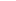 dIncreased Safety "e"eType of Protection "n"nIntrinsic Safety "i"iOil Filled "o"oPressurisation "p"pDusts to IEC 60079-31 "t"tDusts to IEC 61241-1 "tD"tDDusts to IEC 61241-1-1 "DIP"DIPOther (eg non-electrical)OtNumber Title CommentsIEC 60079-17Edition 5.0Explosive atmospheres - Part 17: Electrical installations inspection and maintenanceUnit Unit CommentsUnit Ex 000 – Basic knowledge and awareness Unit Ex 001 – Apply basic principles of protection in explosive atmospheresUnit Ex 002 – Perform classification of hazardous areasUnit Ex 003 – Install explosion-protected equipment and wiring systemsUnit Ex 004 – Maintain equipment in explosive atmospheresUnit Ex 005 – Overhaul and repair of explosion-protected equipmentUnit Ex 006 – Test electrical installations in or associated with explosive atmospheresUnit Ex 007 – Perform visual & close inspection of electrical installations in or associated with explosive atmospheresUnit Ex 008 – Perform detailed inspection of electrical installations in or associated with explosive atmospheresUnit Ex 009 – Design electrical installations in or associated with explosive atmospheresUnit Ex 010 – Perform audit inspection of electrical installations in or associated with explosive atmospheresStandardClause Test<name><name><name>IECEx Lead AssessorIECEx Assessor IECEx AssessorNamePositionNameTitleExperience (years)NameTitleExperience (years)NameTitleCommentsNameTitleExperience in Ex (years)Standard numbersType of protection or other identifying informationNumber of issued certificates (for last 2 years)Number of issued certificates (for last 2 years)TotalStandard numbersType of protection or other identifying informationTotalNamePositionNameTitleExperience (years)NameTitleExperience (years)NameTitle/responsibilityExperience in Ex (years)Standard numbersType of protection or other identifying informationNumber of issued reports (ExTRs) (for last 2 years)Number of issued reports (ExTRs) (for last 2 years)TotalStandard numbersType of protection or other identifying informationTotalStandard and editionClause numberTestCommentsYear(s) of participationIECEx Proficiency Testing programGeneral information about resultsNamePositionNameTitleExperience (years)NameTitleExperience (years)NameTitle/responsibilityExperience in Ex (years)Standard numbersType of protection or other identifying informationNumber of issued reports (for last 2 years)Number of issued reports (for last 2 years)TotalStandard numbersType of protection or other identifying informationTotalStandard and editionClause numberTestCommentsYear(s) of participationIECEx Proficiency Testing programGeneral information about resultsNamePositionNameTitleExperience (years)NameTitleExperience (years)NameTitleComments (years)NameTitle/responsibilityExperience in Ex (years)Types of protectionIDCommentsFlameproof Enclosure "d"dIncreased Safety "e"EType of Protection "n"NIntrinsic Safety "i"IOil Filled "o"OPressurisation "p"PDusts to IEC 60079-31 "t"TDusts to IEC 61241-1 "tD" tDDusts to IEC 61241-1-1 "DIP"DIPOther (eg non-electrical)OtNamePositionNameTitleExperience (years)NameTitleExperience (years)NameTitleCommentsNameTitle/responsibilityExperience in Ex (years)Unit Experience Unit Ex 000 – Basic knowledge and awareness Unit Ex 001 – Apply basic principles of protection in explosive atmospheresUnit Ex 002 – Perform classification of hazardous areasUnit Ex 003 – Install explosion-protected equipment and wiring systemsUnit Ex 004 – Maintain equipment in explosive atmospheresUnit Ex 005 – Overhaul and repair of explosion-protected equipmentUnit Ex 006 – Test electrical installations in or associated with explosive atmospheresUnit Ex 007 – Perform visual & close inspection of electrical installations in or associated with explosive atmospheresUnit Ex 008 – Perform detailed inspection of electrical installations in or associated with explosive atmospheresUnit Ex 009 – Design electrical installations in or associated with explosive atmospheresUnit Ex 010 – Perform audit inspection of electrical installations in or associated with explosive atmospheresNumber Title CommentsIEC 60079-0 Edition 7.0Explosive atmospheres - Part 0: Equipment - General requirements IEC 60079-1Edition 7.0Explosive atmospheres - Part 1: Equipment protection by flameproofenclosures “d”IEC 60079-2 Edition 6.0Explosive atmospheres - Part 2: Equipment protection by pressurizedenclosure “p’IEC 60079-5Edition 4.0Explosive atmospheres - Part 5: Equipment protection by powder filling “q”IEC 60079-6Edition 4.1Explosive atmospheres - Part 6: Equipment protection by oil immersion “o”IEC 60079-7Edition 5.1Explosive atmospheres - Part 7: Equipment protection by increasedsafety "e"IEC 60079-11Edition 6.0Explosive atmospheres - Part 11: Equipment protection by intrinsic safety “i”IEC 60079-13Edition 2.0Explosive atmospheres - Part 13: Equipment protection by pressurized room "p" and artificially ventilated room "v"IEC 60079-15Edition 5.0Explosive atmospheres – Part 15: Equipment protection by type of protection "n"IEC 60079-18Edition 4.1Explosive atmospheres – Part 18: Equipment protection by encapsulation “m”IEC 60079-25Edition 3.0Explosive atmospheres – Part 25: Intrinsically safe electrical systemsIEC 60079-26Edition 3.0Explosive atmospheres - Part 26: Equipment with equipment protection level (EPL) GaIEC 60079-28Edition 2.0Explosive atmospheres - Part 28: Protection of equipment and transmission systems using optical radiation IEC 60079-29-1Edition 2.1Explosive atmospheres - Part 29-1: Gas detectors – Performance requirements of detectors for flammable gasesIEC 60079-29-4Edition 1.0Explosive Atmospheres – Part 29-4: Gas detectors - Performance requirements of open path detectors for flammable gasesIEC/IEEE 60079-30-1Edition 1.0Explosive atmospheres – Part 30-1: Electrical resistance trace heating – General and testing requirementsIEC 60079-31Edition 2.0Explosive atmospheres – Part 31: Equipment dust ignition protection by enclosure "t"IEC TS 60079-32-1Edition 1.1Explosive atmospheres - Part 32-1: Electrostatic hazards, guidance(may be used for testing purposes but not for issuing an IECEx Certificate of Conformity)IEC 60079-32-2Edition 1.0Explosive atmospheres - Part 32-2: Electrostatics hazards - Tests(may be used for testing purposes but not for issuing an IECEx Certificate of Conformity)IEC 60079-33Edition 1.0Explosive atmospheres – Part 33: Equipment protection by special protection “s”IEC 60079-35-1Edition 1.0Explosive atmospheres – Part 35-1: Caplights for use in mines susceptible to firedamp – General requirements – Construction and testing in relation to the risk of explosionIEC 60079-35-2Edition 1.0Explosive atmospheres – Part 35-2: Caplights for use in mines susceptible to firedamp – Performance and other safety-related mattersIS0 80079-36Edition 1.0Explosive atmospheres - Part 36: Non-electrical equipment for explosive atmospheres – Basic method and requirementsISO 80079-37Edition 1.0Explosive atmospheres - Part 37: Non-electrical equipment for explosive atmospheres – Non electrical type of protection constructional safety ”c” control of ignition source ”b”, liquid immersion ”k”IEC TS 60079-39Edition 1.0Explosive atmospheres - Part 39: Intrinsically safe systems with electronically controlled spark duration limitation  IEC TS 60079-40Edition 1.0Explosive atmospheres - Part 40: Requirements for process sealing between flammable process fluids and electrical systemsIEC TS 60079-42Edition 1.0Explosive atmospheres - Part 42: Electrical safety devices for the control of potential ignition sources from Ex-Equipment(may be used for testing purposes but not for issuing an IECEx Certificate of Conformity)IEC TS 60079-46Edition 1.0Explosive atmospheres – Part 46 - Equipment assembliesIEC 62784Edition 1.1Vacuum cleaners and dust extractors providing equipment protection level Dc for the collection of combustible dusts - Particular requirementsISO 16852Edition 2Flame arrestors - Performance requirements., test methods and limits for useNumber Title CommentsIEC 60079-27Edition 2.0Explosive atmospheres – Part 27: Fieldbus intrinsically safe concept (FISCO)IEC 61241-0Edition 1.0 Electrical apparatus for use in the presence of combustible dust - Part 0: General requirementsIEC 61241-1 
Edition 1.0Electrical apparatus for use in the presence of combustible dust - Part 1: Protection by enclosure “tD”IEC 61241-4 Edition 1.0Electrical apparatus for use in the presence of combustible dust - Part 4: Protection by pressurization "pD"  IEC 61241-11Edition 1.0Electrical apparatus for use in the presence of combustible dust – Part 11: Protection by intrinsic safety 'iD'IEC 61241-18Edition 1.0 Electrical apparatus for use in the presence of combustible dust - Part 18: Protection by encapsulation "mD"IEC 62013-1 Edition 2.0Caplights for use in mines susceptible to firedamp - Part 1: General requirements - Construction and testing in relation to the risk of explosionIEC 62013-2 Edition 2.0Caplights for use in mines susceptible to firedamp - Part  2: Performance and other safety-related mattersIECEx DS2015/001A2015 10 09Equipment assemblies